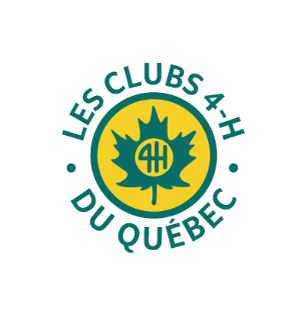 LISTE PRÉSENCE | COVID-19Prénom, Nom1.2.3.4.5.6.7.8.9.10.11.12.13.14.15.